                                       ABDEST – PONAVLJANJE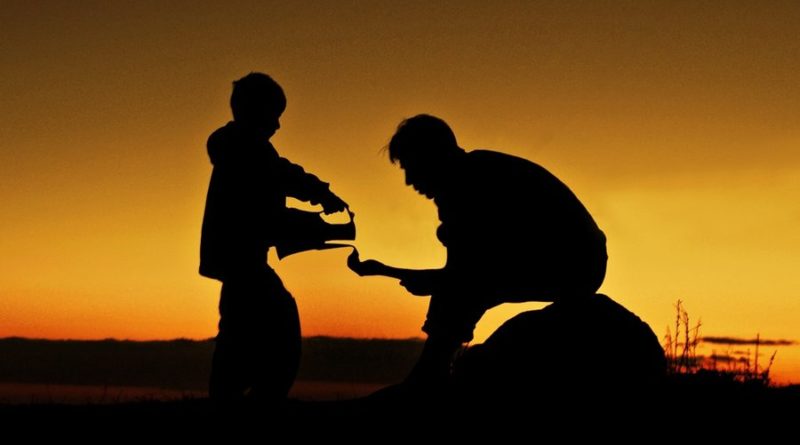 DRAGA DJECO,NAUČILI SMO DA JE JEDAN OD UVJETA ZA ISPRAVAN NAMAZ DA BUDE ČISTO TIJELO, ODJEĆA I MJESTO GDJE KLANJAMO.JEDAN OD NAČINA DA POSTIGNEMO ČISTOĆU TIJELA JESTE I ABDEST.ABDEST JE VJERSKO PRANJE.ABDEST SE UZIMA PRIJE KLANJANJA I UČENJA KUR’ANA.MUHAMMED A.S. JE REKAO: “ABDEST JE VJERNIKOVO ORUŽJE!”ABDEST ĆE POKVARITI:POTICANJE KRVI ILI GNOJA IZ TIJELAOBAVLJANJE NUŽDESAN I NESVEJSTICAPOVRAĆANJE PUNIM USTIMAPUŠTANJE PLINOVA IZ TIJELAZADATAK:Prouči sliku uzimanja abdesta. 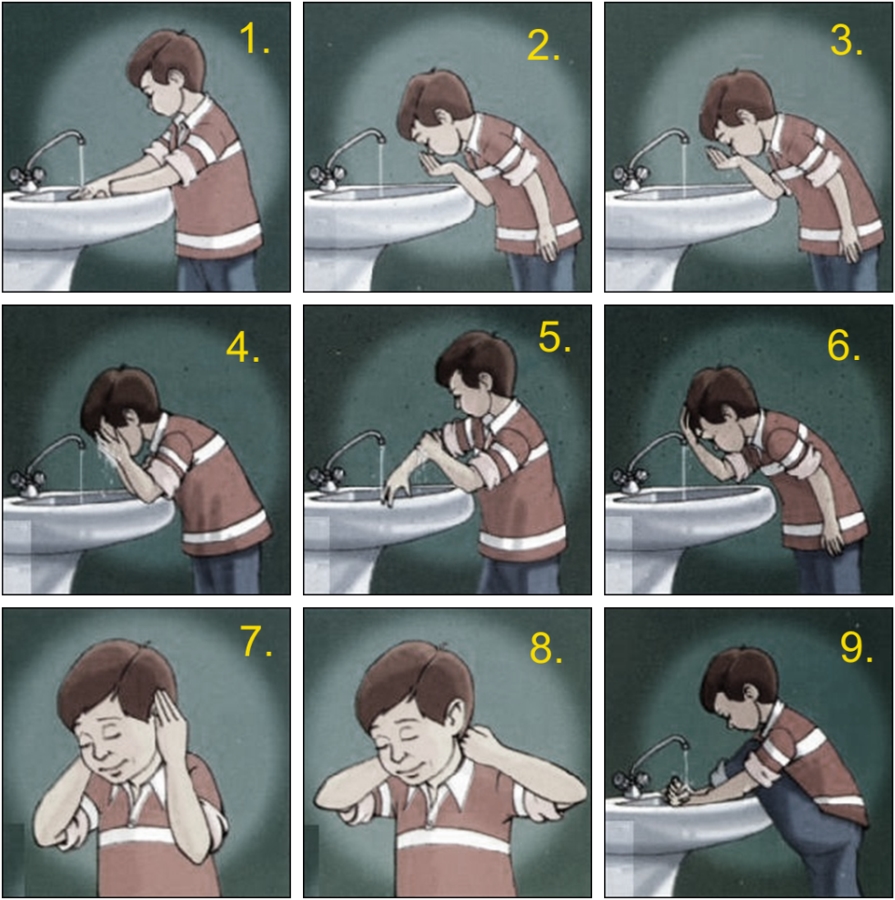 U udžbeniku na strani 45. imaš opisano kako se pravilno uzima abdest. Pokušaj i ti pravilno uzeti abdest.Možeš pogledati i video: https://www.youtube.com/watch?v=yWURxKY8teEPITANJA ZA PONAVLJANJE (Odgovore napiši u bilježnicu!):ŠTO JE ABDEST?KADA SE ABDEST UZIMA?ŠTO ĆE POKVARITI ABDEST?NAPIŠI BROJEVE SA SLIKE KOJI POKAZUJU FARZOVE ABDESTA!NAPIŠI DIJELOVE TIJELA KOJE PEREMO TRI PUTA!